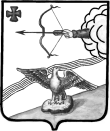 АДМИНИСТРАЦИЯ ОРЛОВСКОГО РАЙОНАКИРОВСКОЙ ОБЛАСТИПОСТАНОВЛЕНИЕ27.08.2019                                                                                                         № 481-пг. ОрловО введении режима повышенной готовности на территории д. Степановщина Орловского сельского поселенияВ соответствии с требованием статей 4, 11 Федерального закона от 21.12.1994 № 68-ФЗ «О защите населения и территорий от чрезвычайных ситуаций природного и техногенного характера», пунктами 24, 25 Положения о единой государственной системе предупреждения и ликвидации чрезвычайных ситуаций, утвержденного постановлением Правительства Российской Федерации от 30.12.2003 № 794, решением комиссии по предупреждению и ликвидации чрезвычайных ситуаций и обеспечению пожарной безопасности Орловского района (протокол от 27.08.2019 №10), в связи с угрозой возникновения чрезвычайной ситуации по причине выхода из строя артезианской скважины №3489, расположенной в д. Степановщина Орловского района Кировской области без центрального водоснабжения осталось 54 дома (117 человек из них 12 детей), администрация Орловского района ПОСТАНОВЛЯЕТ:Ввести режим повышенной готовности в границах населенного пункта д. Степановщина Орловского района Кировской области для органов управления и сил районного звена ТП РСЧС с 14 часов 00 минут  27 августа 2019 года и до особого распоряжения. Установить местный уровень реагирования.3. Координацию основных мероприятий, проводимых органами местного управления, силами муниципального звена территориальной подсистемы Кировской области единой государственной системы предупреждения и ликвидации чрезвычайных ситуаций в целях снижения масштаба последствий чрезвычайной ситуации, осуществлять через комиссию по предупреждению и ликвидации чрезвычайных ситуаций и обеспечению пожарной безопасности Орловского района Кировской области.4. Назначить ответственным за осуществление  мероприятий по ликвидации угрозы чрезвычайной ситуации первого главу администрации Орловского сельского поселения района Фокину Л.В.5.  Рекомендовать главе администрации Орловского сельского поселения района Фокиной Л.В.  организовать взаимодействие сил, привлекаемых к проведению мероприятий по предупреждению чрезвычайной ситуации.На период проведения работ организовать подвоз воды для  пострадавшего населения из трёх частных скважин д. Степановщина.6. Администрации Орловского района (Аботуров  А.В.) быть в готовности выделить из районного фонда материально-технических ресурсов для предотвращения и ликвидации аварийных ситуаций на объектах жизнеобеспечения Орловского района Орловскому сельскому поселению насос скважинный - погружной ЭЦВ 5-6,5-120. 7.  Рекомендовать МУП «Родник»  (Синцова О.М.) в срок до 13.00 28.08.2019 организовать проведение ремонтно-восстановительных работ по восстановлению водоснабжения потребителей д. Степановщина Орловского района.На период проведения ремонтно-восстановительных работ силами МУП «Родник» организовать подвоз воды для пострадавшего населения.8. Рекомендовать ОП «Орловское» МО МВД России «Юрьянский» (Журавлеву П.В.) организовать охрану общественного порядка на  месте проведения ремонтно-восстановительных работ.9. Заведующему сектором ГО и ЧС администрации Орловского Игнатову А.И. организовать сбор и обмен информацией о ходе проведения мероприятий по предупреждению чрезвычайной ситуации.10. Управляющему делами администрации Орловского района Князеву И.А. опубликовать настоящее постановление в Информационном бюллетене органов местного самоуправления Орловского района.10. Постановление вступает в силу с момента опубликования и распространяется на правоотношения, возникшие с 27.08.2019 года.11. Контроль за выполнением постановления оставляю за собойПервый заместитель главы администрацииОрловского района                  А.В. Аботуров 